Publicado en España el 02/08/2021 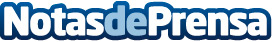 "Tu Familia, Tu Legado" de Sandra Borrás Bueno alcanza la categoría de Best Seller en AmazonLa maestra, psicopedagoga y coach acaba de publicar -de la mano de Lioc Editorial- su libro Tu familia, Tu legado. Claves para una convivencia feliz con tus hijos. En este volumen -fruto de sus años de experiencia en el mundo de la educación y sus vivencias también como madre- Sandra Borrás Bueno recopila sus reflexiones y consejos para mejorar la relación y la comunicación entre padres e hijosDatos de contacto:Isabel LucasLioc Editorial902767116Nota de prensa publicada en: https://www.notasdeprensa.es/tu-familia-tu-legado-de-sandra-borras-bueno Categorias: Nacional Educación Infantil Ocio para niños http://www.notasdeprensa.es